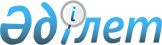 Абай аудандық мәслихатының 2021 жылғы 24 желтоқсандағы № 17/161 "2022-2024 жылдарға арналған аудандық маңызы бар қаланың, ауылдардың, кенттердің, ауылдық округтердің бюджеттері туралы" шешіміне өзгерістер енгізу туралы
					
			Мерзімі біткен
			
			
		
					Қарағанды облысы Абай аудандық мәслихатының 2022 жылғы 29 сәуірдегі № 23/219 шешімі. Мерзімі өткендіктен қолданыс тоқтатылды
      Абай аудандық мәслихаты ШЕШТІ:
      1. Абай аудандық мәслихатының 2021 жылғы 24 желтоқсандағы 17 сессиясының № 17/161 "2022-2024 жылдарға арналған аудандық маңызы бар қаланың, ауылдардың, кенттердің, ауылдық округтердің бюджеттері туралы" шешіміне келесі өзгерістер енгізілсін:
      1 тармақ жаңа редакцияда жазылсын:
      "1. 2022-2024 жылдарға арналған Абай қаласының бюджеті 1, 2 және 3 қосымшаларға сәйкес, оның ішінде 2022 жылға келесі көлемдерде бекітілсін:
      1) кірістер – 754 327 мың теңге, оның ішінде:
      салықтық түсімдер – 122 671 мың теңге;
      салықтық емес түсімдер – 636 мың теңге;
      негізгі капиталды сатудан түсетін түсімдер – 28 900 мың теңге;
      трансферттердің түсімдері – 602 120 мың теңге;
      2) шығындар – 757 769 мың теңге;
      3) таза бюджеттік кредиттер – 0 мың теңге;
      бюджеттік кредиттер – 0 мың теңге;
      бюджеттік кредиттерді өтеу – 0 мың теңге;
      4) қаржылық активтерімен операциялар бойынша сальдо – 0 мың теңге, оның ішінде:
      қаржы активтерін сатып алу – 0 мың теңге;
      мемлекеттің қаржы активтерін сатудан түсетін түсімдер – 0 мың теңге;
      5) бюджет тапшылығы (профициті) – – 3 442 мың теңге;
      6) бюджет тапшылығын қаржыландыру (профицитін пайдалану) – 3 442 мың теңге:
      қарыздар түсімдері – 0 мың теңге;
      қарыздарды өтеу – 0 мың теңге;
      бюджет қаражаттарының пайдаланатын қалдықтары – 3 442 мың теңге.";
      көрсетілген шешімнің 1, 4 қосымшалары осы шешімнің 1, 2 қосымшаларына сәйкес жаңа редакцияда жазылсын;
      3 тармақ  жаңа редакцияда жазылсын:
      "3. 2022-2024 жылдарға арналған Топар кентінің бюджеті 5, 6 және 7 қосымшаларға сәйкес, оның ішінде 2022 жылға келесі көлемдерде бекітілсін:
      1) кірістер – 191 613 мың теңге, оның ішінде:
      салықтық түсімдер – 90 407 мың теңге;
      салықтық емес түсімдер – 125 мың теңге;
      негізгі капиталды сатудан түсетін түсімдер – 2 200 мың теңге;
      трансферттердің түсімдері – 98 881 мың теңге;
      2) шығындар – 222 607 мың теңге;
      3) таза бюджеттік кредиттер – 0 мың теңге;
      бюджеттік кредиттер – 0 мың теңге;
      бюджеттік кредиттерді өтеу – 0 мың теңге;
      4) қаржылық активтерімен операциялар бойынша сальдо – 0 мың теңге, оның ішінде:
      қаржы активтерін сатып алу – 0 мың теңге;
      мемлекеттің қаржы активтерін сатудан түсетін түсімдер – 0 мың теңге;
      5) бюджет тапшылығы (профициті) – – 30 994 мың теңге;
      6) бюджет тапшылығын қаржыландыру (профицитін пайдалану) – 30 994 мың теңге:
      қарыздар түсімдері – 0 мың теңге;
      қарыздарды өтеу – 0 мың теңге;
      бюджет қаражаттарының пайдаланатын қалдықтары – 30 994 мың теңге.";
      көрсетілген шешімнің 5, 8 қосымшалары осы шешімнің 3, 4 қосымшаларына сәйкес жаңа редакцияда жазылсын;
      5 тармақ жаңа редакцияда жазылсын:
      "5. 2022-2024 жылдарға арналған Қарабас кентінің бюджеті 9, 10 және 11 қосымшаларға сәйкес, оның ішінде 2022 жылға келесі көлемдерде бекітілсін:
      1) кірістер – 74 748 мың теңге, оның ішінде:
      салықтық түсімдер – 5 385 мың теңге;
      салықтық емес түсімдер – 0 мың теңге;
      негізгі капиталды сатудан түсетін түсімдер – 0 мың теңге;
      трансферттердің түсімдері – 69 363 мың теңге;
      2) шығындар – 113 868 мың теңге;
      3) таза бюджеттік кредиттер – 0 мың теңге;
      бюджеттік кредиттер – 0 мың теңге;
      бюджеттік кредиттерді өтеу – 0 мың теңге;
      4) қаржылық активтерімен операциялар бойынша сальдо – 0 мың теңге, оның ішінде:
      қаржы активтерін сатып алу – 0 мың теңге;
      мемлекеттің қаржы активтерін сатудан түсетін түсімдер – 0 мың теңге;
      5) бюджет тапшылығы (профициті) – – 39 120 мың теңге;
      6) бюджет тапшылығын қаржыландыру (профицитін пайдалану) – 39 120 мың теңге:
      қарыздар түсімдері – 0 мың теңге;
      қарыздарды өтеу – 0 мың теңге;
      бюджет қаражаттарының пайдаланатын қалдықтары – 39 120 мың теңге.";
      көрсетілген шешімнің 9, 12 қосымшалары осы шешімнің 5, 6 қосымшаларына сәйкес жаңа редакцияда жазылсын;
      9 тармақ жаңа редакцияда жазылсын:
      "9. 2022-2024 жылдарға арналған Дубовка ауылдық округінің бюджеті 17, 18 және 19 қосымшаларға сәйкес, оның ішінде 2022 жылға келесі көлемдерде бекітілсін:
      1) кірістер – 171 974 мың теңге, оның ішінде:
      салықтық түсімдер – 9 796 мың теңге;
      салықтық емес түсімдер – 266 мың теңге;
      негізгі капиталды сатудан түсетін түсімдер – 500 мың теңге;
      трансферттердің түсімдері – 161 412 мың теңге;
      2) шығындар – 173 334 мың теңге;
      3) таза бюджеттік кредиттер – 0 мың теңге;
      бюджеттік кредиттер – 0 мың теңге;
      бюджеттік кредиттерді өтеу – 0 мың теңге;
      4) қаржылық активтерімен операциялар бойынша сальдо – 0 мың теңге, оның ішінде:
      қаржы активтерін сатып алу – 0 мың теңге;
      мемлекеттің қаржы активтерін сатудан түсетін түсімдер – 0 мың теңге;
      5) бюджет тапшылығы (профициті) – – 1 360 мың теңге;
      6) бюджет тапшылығын қаржыландыру (профицитін пайдалану) – 1 360 мың теңге:
      қарыздар түсімдері – 0 мың теңге;
      қарыздарды өтеу – 0 мың теңге;
      бюджет қаражаттарының пайдаланатын қалдықтары – 1 360 мың теңге.";
      көрсетілген шешімнің 17, 20 қосымшалары осы шешімнің 7, 8 қосымшаларына сәйкес жаңа редакцияда жазылсын;
      11 тармақ жаңа редакцияда жазылсын:
      "11. 2022-2024 жылдарға арналған Ақбастау ауылдық округінің бюджеті 21, 22 және 23 қосымшаларға сәйкес, оның ішінде 2022 жылға келесі көлемдерде бекітілсін:
      1) кірістер – 73 766 мың теңге, оның ішінде:
      салықтық түсімдер – 1 894 мың теңге;
      салықтық емес түсімдер – 0 мың теңге;
      негізгі капиталды сатудан түсетін түсімдер – 0 мың теңге;
      трансферттердің түсімдері – 71 872 мың теңге;
      2) шығындар – 73 767 мың теңге;
      3) таза бюджеттік кредиттер – 0 мың теңге;
      бюджеттік кредиттер – 0 мың теңге;
      бюджеттік кредиттерді өтеу – 0 мың теңге;
      4) қаржылық активтерімен операциялар бойынша сальдо – 0 мың теңге, оның ішінде:
      қаржы активтерін сатып алу – 0 мың теңге;
      мемлекеттің қаржы активтерін сатудан түсетін түсімдер – 0 мың теңге;
      5) бюджет тапшылығы (профициті) – – 1 мың теңге;
      6) бюджет тапшылығын қаржыландыру (профицитін пайдалану) – 1 мың теңге:
      қарыздар түсімдері – 0 мың теңге;
      қарыздарды өтеу – 0 мың теңге;
      бюджет қаражаттарының пайдаланатын қалдықтары – 1 мың теңге.";
      көрсетілген шешімнің 21 қосымшасы осы шешімнің 9 қосымшасына сәйкес жаңа редакцияда жазылсын;
      15 тармақ жаңа редакцияда жазылсын:
      "15. 2022-2024 жылдарға арналған Қарағанды ауылдық округінің бюджеті 29, 30 және 31 қосымшаларға сәйкес, оның ішінде 2022 жылға келесі көлемдерде бекітілсін:
      1) кірістер – 72 667 мың теңге, оның ішінде:
      салықтық түсімдер – 5 376 мың теңге;
      салықтық емес түсімдер – 94 мың теңге;
      негізгі капиталды сатудан түсетін түсімдер – 1000 мың теңге;
      трансферттердің түсімдері – 66 197 мың теңге;
      2) шығындар – 85 715 мың теңге;
      3) таза бюджеттік кредиттер – 0 мың теңге;
      бюджеттік кредиттер – 0 мың теңге;
      бюджеттік кредиттерді өтеу – 0 мың теңге;
      4) қаржылық активтерімен операциялар бойынша сальдо – 0 мың теңге, оның ішінде:
      қаржы активтерін сатып алу – 0 мың теңге;
      мемлекеттің қаржы активтерін сатудан түсетін түсімдер – 0 мың теңге;
      5) бюджет тапшылығы (профициті) – – 13 048 мың теңге;
      6) бюджет тапшылығын қаржыландыру (профицитін пайдалану) – 13 048 мың теңге:
      қарыздар түсімдері – 0 мың теңге;
      қарыздарды өтеу – 0 мың теңге;
      бюджет қаражаттарының пайдаланатын қалдықтары – 13 048 мың теңге.";
      көрсетілген шешімнің 29, 32 қосымшалары осы шешімнің 10, 11 қосымшаларына сәйкес жаңа редакцияда жазылсын.
      2. Осы шешім 2022 жылдың 1 қаңтарынан бастап қолданысқа енгізіледі. 2022 жылға арналған Абай қаласының бюджеті Абай қаласының 2022 жылға арналған жоғары тұрған бюджеттен берілген нысаналы трансферттер 2022 жылға арналған Топар кентінің бюджеті Топар кентінің 2022 жылға арналған жоғары тұрған бюджеттен берілген нысаналы трансферттер 2022 жылға арналған Қарабас кентінің бюджеті Қарабас кентінің 2022 жылға арналған жоғары тұрған бюджеттен берілген нысаналы трансферттер 2022 жылға арналған Дубовка ауылдық округінің бюджеті Дубовка ауылдық округінің 2022 жылға арналған жоғары тұрған бюджеттен берілген нысаналы трансферттер 2022 жылға арналған Ақбастау ауылдық округінің бюджеті 2022 жылға арналған Қарағанды ауылдық округінің бюджеті Қарағанды ауылдық округінің 2022 жылға арналған жоғары тұрған бюджеттен берілген нысаналы трансферттер
					© 2012. Қазақстан Республикасы Әділет министрлігінің «Қазақстан Республикасының Заңнама және құқықтық ақпарат институты» ШЖҚ РМК
				
      Абай аудандық мәслихатының хатшысы

Д. Сакенов
Абай аудандық мәслихатының
2022 жылғы 29 сәуірдегі
№ 23/219 шешіміне
1 қосымшаАбай аудандық мәслихатының
2021 жылғы 24 желтоқсандағы
№ 17/161 шешіміне
1 қосымша
Санаты
Санаты
Санаты
Санаты
Сома (мың теңге)
Сыныбы
Сыныбы
Сыныбы
Сома (мың теңге)
Кіші сыныбы
Кіші сыныбы
Сома (мың теңге)
Атауы
Сома (мың теңге)
1
2
3
4
5
І. Кірістер
754 327
1
Салықтық түсімдер
122 671
01
Табыс салығы
6 017
2
Жеке табыс салығы
6 017
04
Меншікке салынатын салықтар
92 796
1
Мүлікке салынатын салықтар
5 452
3
Жер салығы
9 567
4
Көлік құралдарына салынатын салық
77 777
05
Тауарларға, жұмыстарға және қызметтерге салынатын iшкi салықтар 
23 858
3
Табиғи және басқа да ресурстарды пайдаланғаны үшiн түсетiн түсiмдер
23 323
4
Кәсiпкерлiк және кәсiби қызметтi жүргiзгенi үшiн алынатын алымдар
535
2
Салықтық емес түсімдер
636
01
Мемлекеттік меншіктен түсетін кірістер
636
5
Мемлекет меншігіндегі мүлікті жалға беруден түсетін кірістер
636
3
Негізгі капиталды сатудан түсетін түсімдер
28 900
03
Жердi және материалдық емес активтердi сату
28 900
1
Жерді сату
25 000
2
Материалдық емес активтерді сату
3 900
4
Трансферттердің түсімдері
602 120
02
Мемлекеттік басқарудың жоғары тұрған органдарынан түсетін трансферттер
602 120
3
Аудандардың (облыстық маңызы бар қаланың) бюджетінен трансферттер
602 120
Функционалдық топ
Функционалдық топ
Функционалдық топ
Функционалдық топ
Функционалдық топ
Сома (мың теңге)
Кіші функция
Кіші функция
Кіші функция
Кіші функция
Сома (мың теңге)
Бюджеттік бағдарламалардың әкімшісі
Бюджеттік бағдарламалардың әкімшісі
Бюджеттік бағдарламалардың әкімшісі
Сома (мың теңге)
Бағдарлама
Бағдарлама
Сома (мың теңге)
Атауы
Сома (мың теңге)
1
2
3
4
5
6
ІІ.Шығындар
757 769
01
Жалпы сипаттағы мемлекеттік қызметтер
116 992
1
Мемлекеттiк басқарудың жалпы функцияларын орындайтын өкiлдi, атқарушы және басқа органдар
59 848
124
Аудандық маңызы бар қала, ауыл, кент, ауылдық округ әкімінің аппараты
59 848
001
Аудандық маңызы бар қала, ауыл, кент, ауылдық округ әкімінің қызметін қамтамасыз ету жөніндегі қызметтер
59 848
2
Қаржылық қызмет
57 144
124
Аудандық маңызы бар қала, ауыл, кент, ауылдық округ әкімінің аппараты
57 144
053
Аудандық маңызы бар қаланың, ауылдың, кенттің, ауылдық округтің коммуналдық мүлкін басқару
57 144
07
Тұрғын үй- коммуналдық шаруашылық
318 130
3
Елді-мекендерді көркейту
318 130
124
Аудандық маңызы бар қала, ауыл, кент, ауылдық округ әкімінің аппараты
318 130
008
Елді мекендердегі көшелерді жарықтандыру
84 550
009
Елді мекендердің санитариясын қамтамасыз ету
4 000
010
Жерлеу орындарын ұстау және туыстары жоқ адамдарды жерлеу
485
011
Елді мекендерді абаттандыру мен көгалдандыру
229 095
12
Көлiк және коммуникация
317 729
1
Автомобиль көлiгi
317 729
124
Аудандық маңызы бар қала, ауыл, кент, ауылдық округ әкімінің аппараты
317 729
013
Аудандық маңызы бар қалаларда, ауылдарда, кенттерде, ауылдық округтерде автомобиль жолдарының жұмыс істеуін қамтамасыз ету
202 959
045
Аудандық маңызы бар қалаларда, ауылдарда, кенттерде, ауылдық округтерде автомобиль жолдарын күрделі және орташа жөндеу
114 770
14
Борышқа қызмет көрсету
4 917
1
Борышқа қызмет көрсету
4 917
124
Аудандық маңызы бар қала, ауыл, кент, ауылдық округ әкімінің аппараты
4 917
042
Қаладағы ауданның, аудандық маңызы бар қаланың, ауылдың, кенттің, ауылдық округ әкімі аппаратының аудандық (облыстық маңызы бар қаланың) бюджеттен қарыздар бойынша сыйақылар мен өзге де төлемдерді төлеу бойынша борышына қызмет көрсету 
4 917
15
Трансферттер
1
1
Трансферттер
1
124
Аудандық маңызы бар қала, ауыл, кент, ауылдық округ әкімінің аппараты
1
048
Пайдаланылмаған (толық пайдаланылмаған) нысаналы трансферттерді қайтару
1
ІІІ. Таза бюджеттік кредиттеу
0
Бюджеттік кредиттер
0
Санаты
Санаты
Санаты
Санаты
Сома (мың теңге)
Сыныбы
Сыныбы
Сыныбы
Сома (мың теңге)
Кіші сыныбы
Кіші сыныбы
Сома (мың теңге)
Атауы
Сома (мың теңге)
1
2
3
4
5
5
Бюджеттік кредиттерді өтеу
0
01
Бюджеттік кредиттерді өтеу
0
1
Мемлекеттік бюджеттен берілген бюджеттік кредиттерді өтеу
0
Функционалдық топ
Функционалдық топ
Функционалдық топ
Функционалдық топ
Функционалдық топ
Сома (мың теңге)
Кіші функция
Кіші функция
Кіші функция
Кіші функция
Сома (мың теңге)
Бюджеттік бағдарламалардың әкімшісі
Бюджеттік бағдарламалардың әкімшісі
Бюджеттік бағдарламалардың әкімшісі
Сома (мың теңге)
Бағдарлама
Бағдарлама
Сома (мың теңге)
Атауы
Сома (мың теңге)
1
2
3
4
5
6
IV. Қаржы активтерімен операциялар бойынша сальдо 
0
Қаржы активтерін сатып алу 
0
Мемлекеттің қаржы активтерін сатудан түсетін түсімдер
0
Функционалдық топ
Функционалдық топ
Функционалдық топ
Функционалдық топ
Функционалдық топ
Сома (мың теңге)
Кіші функция
Кіші функция
Кіші функция
Кіші функция
Сома (мың теңге)
Бюджеттік бағдарламалардың әкімшісі
Бюджеттік бағдарламалардың әкімшісі
Бюджеттік бағдарламалардың әкімшісі
Сома (мың теңге)
Бағдарлама
Бағдарлама
Сома (мың теңге)
Атауы
Сома (мың теңге)
1
2
3
4
5
6
V. Бюджет тапшылығы (профициті)
- 3 442
VІ. Бюджет тапшылығын қаржыландыру (профицитін пайдалану)
3 442
Қарыздар түсімдері
0
Қарыздарды өтеу
0
Бюджет қаражаттарының пайдаланылатын қалдықтары
3 442Абай аудандық мәслихатының
2022 жылғы 29 сәуірдегі
№ 23/219 шешіміне
2 қосымшаАбай аудандық мәслихатының
2021 жылғы 24 желтоқсандағы
№ 17/161 шешіміне
4 қосымша
Атауы
Сома (мың теңге)
1
2
Барлығы
232 562
нысаналы трансферттер
232 562
республикалық бюджеттен
2 090 
Аудандық маңызы бар қала, ауыл, кент, ауылдық округ әкімінің қызметін қамтамасыз ету жөніндегі қызметтер
2 090
аудандық бюджеттен
230 472
Аудандық маңызы бар қала, ауыл, кент, ауылдық округ әкімінің қызметін қамтамасыз ету жөніндегі қызметтер
4 593
Аудандық маңызы бар қаланың, ауылдың, кенттің, ауылдық округтің коммуналдық мүлкін басқару
49 396
Елді мекендерді абаттандыру мен көгалдандыру
29 713
Аудандық маңызы бар қалаларда, ауылдарда, кенттерде, ауылдық округтерде автомобиль жолдарының жұмыс істеуін қамтамасыз ету
32 000
Аудандық маңызы бар қалаларда, ауылдарда, кенттерде, ауылдық округтерде автомобиль жолдарын күрделі және орташа жөндеу
114 770Абай аудандық мәслихатының
2022 жылғы 29 сәуірдегі
№ 23/219 шешіміне
3 қосымшаАбай аудандық мәслихатының
2021 жылғы 24 желтоқсандағы
№ 17/161 шешіміне
5 қосымша
Санаты
Санаты
Санаты
Санаты
Сома (мың теңге)
Сыныбы
Сыныбы
Сыныбы
Сома (мың теңге)
Кіші сыныбы
Кіші сыныбы
Сома (мың теңге)
Атауы
Сома (мың теңге)
1
2
3
4
5
І. Кірістер
191 613
1
Салықтық түсімдер
90 407
04
Меншікке салынатын салықтар
85 048
1
Мүлікке салынатын салықтар
1 332
3
Жер салығы
57 134
4
Көлік құралдарына салынатын салық
26 582
05
Тауарларға, жұмыстарға және қызметтерге салынатын iшкi салықтар 
5 359
3
Табиғи және басқа да ресурстарды пайдаланғаны үшiн түсетiн түсiмдер
5 301
4
Кәсiпкерлiк және кәсiби қызметтi жүргiзгенi үшiн алынатын алымдар
58
2
Салықтық емес түсімдер
125
01
Мемлекеттік меншіктен түсетін кірістер
125
5
Мемлекет меншігіндегі мүлікті жалға беруден түсетін кірістер
125
3
Негізгі капиталды сатудан түсетін түсімдер
2 200
03
Жердi және материалдық емес активтердi сату
2 200
1
Жерді сату
2 000
2
Материалдық емес активтерді сату
200
4
Трансферттердің түсімдері
98 881
02
Мемлекеттік басқарудың жоғары тұрған органдарынан түсетін трансферттер
98 881
3
Аудандардың (облыстық маңызы бар қаланың) бюджетінен трансферттер
 98 881
Функционалдық топ
Функционалдық топ
Функционалдық топ
Функционалдық топ
Функционалдық топ
Сома (мың теңге)
Кіші функция
Кіші функция
Кіші функция
Кіші функция
Сома (мың теңге)
Бюджеттік бағдарламалардың әкімшісі
Бюджеттік бағдарламалардың әкімшісі
Бюджеттік бағдарламалардың әкімшісі
Сома (мың теңге)
Бағдарлама
Бағдарлама
Сома (мың теңге)
Атауы
Сома (мың теңге)
1
2
3
4
5
6
ІІ.Шығындар
222 607
01
Жалпы сипаттағы мемлекеттік қызметтер
91 450
1
Мемлекеттiк басқарудың жалпы функцияларын орындайтын өкiлдi, атқарушы және басқа органдар
83 125
124
Аудандық маңызы бар қала, ауыл, кент, ауылдық округ әкімінің аппараты
83 125
001
Аудандық маңызы бар қала, ауыл, кент, ауылдық округ әкімінің қызметін қамтамасыз ету жөніндегі қызметтер
81 775
022
Мемлекеттік органның күрделі шығыстары
1 350
2
Қаржылық қызмет
8 325
124
Аудандық маңызы бар қала, ауыл, кент, ауылдық округ әкімінің аппараты
8 325
053
Аудандық маңызы бар қаланың, ауылдың, кенттің, ауылдық округтің коммуналдық мүлкін басқару
8 325
07
Тұрғын үй- коммуналдық шаруашылық
78 967
2
Коммуналдық шаруашылық
10 000
124
Аудандық маңызы бар қала, ауыл, кент, ауылдық округ әкімінің аппараты
10 000
014
Елді мекендерді сумен жабдықтауды ұйымдастыру
10 000
3
Елді-мекендерді көркейту
68 967
124
Аудандық маңызы бар қала, ауыл, кент, ауылдық округ әкімінің аппараты
68 967
008
Елді мекендердегі көшелерді жарықтандыру
30 785
009
Елді мекендердің санитариясын қамтамасыз ету
1 000
011
Елді мекендерді абаттандыру мен көгалдандыру
37 182
12
Көлiк және коммуникация
15 000
1
Автомобиль көлiгi
15 000
124
Аудандық маңызы бар қала, ауыл, кент, ауылдық округ әкімінің аппараты
15 000
013
Аудандық маңызы бар қалаларда, ауылдарда, кенттерде, ауылдық округтерде автомобиль жолдарының жұмыс істеуін қамтамасыз ету
15 000
14
Борышқа қызмет көрсету
6 840
1
Борышқа қызмет көрсету
6 840
124
Аудандық маңызы бар қала, ауыл, кент, ауылдық округ әкімінің аппараты
6 840
042
Қаладағы ауданның, аудандық маңызы бар қаланың, ауылдың, кенттің, ауылдық округ әкімі аппаратының аудандық (облыстық маңызы бар қаланың) бюджеттен қарыздар бойынша сыйақылар мен өзге де төлемдерді төлеу бойынша борышына қызмет көрсету 
6 840
15
Трансферттер
30 350
1
Трансферттер
30 350
124
Аудандық маңызы бар қала, ауыл, кент, ауылдық округ әкімінің аппараты
30 350
048
Пайдаланылмаған (толық пайдаланылмаған) нысаналы трансферттерді қайтару
30 350
ІІІ. Таза бюджеттік кредиттеу
0
Бюджеттік кредиттер
0
Санаты
Санаты
Санаты
Санаты
Сома (мың теңге)
Сыныбы
Сыныбы
Сыныбы
Сома (мың теңге)
Кіші сыныбы
Кіші сыныбы
Сома (мың теңге)
Атауы
Сома (мың теңге)
1
2
3
4
5
5
Бюджеттік кредиттерді өтеу
0
01
Бюджеттік кредиттерді өтеу
0
1
Мемлекеттік бюджеттен берілген бюджеттік кредиттерді өтеу
0
Функционалдық топ
Функционалдық топ
Функционалдық топ
Функционалдық топ
Функционалдық топ
Сома (мың теңге)
Кіші функция
Кіші функция
Кіші функция
Кіші функция
Сома (мың теңге)
Бюджеттік бағдарламалардың әкімшісі
Бюджеттік бағдарламалардың әкімшісі
Бюджеттік бағдарламалардың әкімшісі
Сома (мың теңге)
Бағдарлама
Бағдарлама
Сома (мың теңге)
Атауы
Сома (мың теңге)
1
2
3
4
5
6
IV. Қаржы активтерімен операциялар бойынша сальдо 
0
Қаржы активтерін сатып алу 
0
Мемлекеттің қаржы активтерін сатудан түсетін түсімдер
0
Функционалдық топ
Функционалдық топ
Функционалдық топ
Функционалдық топ
Функционалдық топ
Сома (мың теңге)
Кіші функция
Кіші функция
Кіші функция
Кіші функция
Сома (мың теңге)
Бюджеттік бағдарламалардың әкімшісі
Бюджеттік бағдарламалардың әкімшісі
Бюджеттік бағдарламалардың әкімшісі
Сома (мың теңге)
Бағдарлама
Бағдарлама
Сома (мың теңге)
Атауы
Сома (мың теңге)
1
2
3
4
5
6
V. Бюджет тапшылығы (профициті)
- 30 994
VІ. Бюджет тапшылығын қаржыландыру (профицитін пайдалану)
30 994
Қарыздар түсімдері
0
Қарыздарды өтеу
0
Бюджет қаражаттарының пайдаланылатын қалдықтары
30 994Абай аудандық мәслихатының
2022 жылғы 29 сәуірдегі
№ 23/219 шешіміне
4 қосымшаАбай аудандық мәслихатының
2021 жылғы 24 желтоқсандағы
№ 17/161 шешіміне
8 қосымша
Атауы
Сома (мың теңге)
1
2
Барлығы
54 710
Нысаналы трансферттер
54 710
республикалық бюджеттен 
1 048
Аудандық маңызы бар қала, ауыл, кент, ауылдық округ әкімінің қызметін қамтамасыз ету жөніндегі қызметтер 
1 048
аудандық бюджеттен 
53 662
Аудандық маңызы бар қала, ауыл, кент, ауылдық округ әкімінің қызметін қамтамасыз ету жөніндегі қызметтер
6 981 
Аудандық маңызы бар қаланың, ауылдың, кенттің, ауылдық округтің коммуналдық мүлкін басқару
7 681
Елді мекендерді абаттандыру мен көгалдандыру
30 000
Аудандық маңызы бар қалаларда, ауылдарда, кенттерде, ауылдық округтерде автомобиль жолдарының жұмыс істеуін қамтамасыз ету
9 000Абай аудандық мәслихатының
2022 жылғы 29 сәуірдегі
№ 23/219 шешіміне
5 қосымшаАбай аудандық мәслихатының
2021 жылғы 24 желтоқсандағы
№ 17/161 шешіміне
9 қосымша
Санаты
Санаты
Санаты
Санаты
Сома (мың теңге)
Сыныбы
Сыныбы
Сыныбы
Сома (мың теңге)
Кіші сыныбы
Кіші сыныбы
Сома (мың теңге)
Атауы
Сома (мың теңге)
1
2
3
4
5
І. Кірістер
74 748
1
Салықтық түсімдер
5 385
04
Меншікке салынатын салықтар
5 332
1
Мүлікке салынатын салықтар
151
3
Жер салығы
230
4
Көлік құралдарына салынатын салық
4 951
05
Тауарларға, жұмыстарға және қызметтерге салынатын iшкi салықтар 
53
3
Табиғи және басқа да ресурстарды пайдаланғаны үшiн түсетiн түсiмдер
53
2
Салықтық емес түсімдер
0
3
Негізгі капиталды сатудан түсетін түсімдер
0
4
Трансферттердің түсімдері
69 363
02
Мемлекеттік басқарудың жоғары тұрған органдарынан түсетін трансферттер
69 363
3
Аудандардың (облыстық маңызы бар қаланың) бюджетінен трансферттер
69 363
Функционалдық топ
Функционалдық топ
Функционалдық топ
Функционалдық топ
Функционалдық топ
Сома (мың теңге)
Кіші функция
Кіші функция
Кіші функция
Кіші функция
Сома (мың теңге)
Бюджеттік бағдарламалардың әкімшісі
Бюджеттік бағдарламалардың әкімшісі
Бюджеттік бағдарламалардың әкімшісі
Сома (мың теңге)
Бағдарлама
Бағдарлама
Сома (мың теңге)
Атауы
Сома (мың теңге)
1
2
3
4
5
6
ІІ.Шығындар
113 868
01
Жалпы сипаттағы мемлекеттік қызметтер
42 712
1
Мемлекеттiк басқарудың жалпы функцияларын орындайтын өкiлдi, атқарушы және басқа органдар
33 495
124
Аудандық маңызы бар қала, ауыл, кент, ауылдық округ әкімінің аппараты
33 495
001
Аудандық маңызы бар қала, ауыл, кент, ауылдық округ әкімінің қызметін қамтамасыз ету жөніндегі қызметтер
33 197
022
Мемлекеттік органның күрделі шығыстары
298
2
Қаржылық қызмет
9 217
124
Аудандық маңызы бар қала, ауыл, кент, ауылдық округ әкімінің аппараты
9 217
053
Аудандық маңызы бар қаланың, ауылдың, кенттің, ауылдық округтің коммуналдық мүлкін басқару
9 217
07
Тұрғын үй- коммуналдық шаруашылық
18 069
3
Елді-мекендерді көркейту
18 069
124
Аудандық маңызы бар қала, ауыл, кент, ауылдық округ әкімінің аппараты
18 069
008
Елді мекендердегі көшелерді жарықтандыру
8 422
009
Елді мекендердің санитариясын қамтамасыз ету
1 000
011
Елді мекендерді абаттандыру мен көгалдандыру
8 647
12
Көлiк және коммуникация
14 415
1
Автомобиль көлiгi
14 415
124
Аудандық маңызы бар қала, ауыл, кент, ауылдық округ әкімінің аппараты
14 415
013
Аудандық маңызы бар қалаларда, ауылдарда, кенттерде, ауылдық округтерде автомобиль жолдарының жұмыс істеуін қамтамасыз ету
14 415
15
Трансферттер
38 672
1
Трансферттер
38 672
124
Аудандық маңызы бар қала, ауыл, кент, ауылдық округ әкімінің аппараты
38 672
048
Пайдаланылмаған (толық пайдаланылмаған) нысаналы трансферттерді қайтару
38 672
ІІІ. Таза бюджеттік кредиттеу
0
Бюджеттік кредиттер
0
Санаты
Санаты
Санаты
Сома (мың теңге)
Сыныбы
Сыныбы
Сома (мың теңге)
Кіші сыныбы
Сома (мың теңге)
Атауы
Сома (мың теңге)
1
2
3
4
5
5
Бюджеттік кредиттерді өтеу
0
01
Бюджеттік кредиттерді өтеу
0
1
Мемлекеттік бюджеттен берілген бюджеттік кредиттерді өтеу
0
Функционалдық топ
Функционалдық топ
Функционалдық топ
Функционалдық топ
Функционалдық топ
Сома (мың теңге)
Кіші функция
Кіші функция
Кіші функция
Кіші функция
Сома (мың теңге)
Бюджеттік бағдарламалардың әкімшісі
Бюджеттік бағдарламалардың әкімшісі
Бюджеттік бағдарламалардың әкімшісі
Сома (мың теңге)
Бағдарлама
Бағдарлама
Сома (мың теңге)
Атауы
Сома (мың теңге)
1
2
3
4
5
6
IV. Қаржы активтерімен операциялар бойынша сальдо 
0
Қаржы активтерін сатып алу 
0
Мемлекеттің қаржы активтерін сатудан түсетін түсімдер
0
Функционалдық топ
Функционалдық топ
Функционалдық топ
Функционалдық топ
Функционалдық топ
Сома (мың теңге)
Кіші функция
Кіші функция
Кіші функция
Кіші функция
Сома (мың теңге)
Бюджеттік бағдарламалардың әкімшісі
Бюджеттік бағдарламалардың әкімшісі
Бюджеттік бағдарламалардың әкімшісі
Сома (мың теңге)
Бағдарлама
Бағдарлама
Сома (мың теңге)
Атауы
Сома (мың теңге)
1
2
3
4
5
6
V. Бюджет тапшылығы (профициті)
- 39 120
VІ. Бюджет тапшылығын қаржыландыру (профицитін пайдалану)
39 120
Қарыздар түсімдері
0
Қарыздарды өтеу
0
Бюджет қаражаттарының пайдаланылатын қалдықтары
39 120Абай аудандық мәслихатының
2022 жылғы 29 сәуірдегі
№ 23/219 шешіміне
6 қосымшаАбай аудандық мәслихатының
2021 жылғы 24 желтоқсандағы
№ 17/161 шешіміне
12 қосымша
Атауы
Сома (мың теңге)
1
2
Барлығы
18 880
Нысаналы трансферттер
18 880
Республикалық бюджеттен
424
Аудандық маңызы бар қала, ауыл, кент, ауылдық округ әкімінің қызметін қамтамасыз ету жөніндегі қызметтер
424
аудандық бюджеттен 
18 456
Аудандық маңызы бар қала, ауыл, кент, ауылдық округ әкімінің қызметін қамтамасыз ету жөніндегі қызметтер
3 079
Аудандық маңызы бар қаланың, ауылдың, кенттің, ауылдық округтің коммуналдық мүлкін басқару
8 769
Елді мекендерді абаттандыру мен көгалдандыру
6 608Абай аудандық мәслихатының
2022 жылғы 29 сәуірдегі
№ 23/219 шешіміне
7 қосымшаАбай аудандық мәслихатының
2021 жылғы 24 желтоқсандағы
№ 17/161 шешіміне
17 қосымша
Санаты
Санаты
Санаты
Санаты
Сома (мың теңге)
Сыныбы
Сыныбы
Сыныбы
Сома (мың теңге)
Кіші сыныбы
Кіші сыныбы
Сома (мың теңге)
Атауы
Сома (мың теңге)
1
2
3
4
5
І. Кірістер
171 974
1
Салықтық түсімдер
 9 796
04
Меншікке салынатын салықтар
9 398
1
Мүлікке салынатын салықтар
319
3
Жер салығы
1 035
4
Көлік құралдарына салынатын салық
8 044
05
Тауарларға, жұмыстарға және қызметтерге салынатын iшкi салықтар 
398
3
Табиғи және басқа да ресурстарды пайдаланғаны үшiн түсетiн түсiмдер
398
2
Салықтық емес түсімдер
266
01
Мемлекеттік меншіктен түсетін кірістер
266
5
Мемлекет меншігіндегі мүлікті жалға беруден түсетін кірістер
266
3
Негізгі капиталды сатудан түсетін түсімдер
500
03
Жердi және материалдық емес активтердi сату
500
2
Материалдық емес активтерді сату
500
4
Трансферттердің түсімдері
161 412
02
Мемлекеттік басқарудың жоғары тұрған органдарынан түсетін трансферттер
161 412
3
Аудандардың (облыстық маңызы бар қаланың) бюджетінен трансферттер
161 412
Функционалдық топ
Функционалдық топ
Функционалдық топ
Функционалдық топ
Функционалдық топ
Сома (мың теңге)
Кіші функция
Кіші функция
Кіші функция
Кіші функция
Сома (мың теңге)
Бюджеттік бағдарламалардың әкімшісі
Бюджеттік бағдарламалардың әкімшісі
Бюджеттік бағдарламалардың әкімшісі
Сома (мың теңге)
Бағдарлама
Бағдарлама
Сома (мың теңге)
Атауы
Сома (мың теңге)
1
2
3
4
5
6
ІІ.Шығындар
173 334
01
Жалпы сипаттағы мемлекеттік қызметтер
81 440
1
Мемлекеттiк басқарудың жалпы функцияларын орындайтын өкiлдi, атқарушы және басқа органдар
79 454
124
Аудандық маңызы бар қала, ауыл, кент, ауылдық округ әкімінің аппараты
79 454
001
Аудандық маңызы бар қала, ауыл, кент, ауылдық округ әкімінің қызметін қамтамасыз ету жөніндегі қызметтер
79 454
2
Қаржылық қызмет
1 986
124
Аудандық маңызы бар қала, ауыл, кент, ауылдық округ әкімінің аппараты
1 986
053
Аудандық маңызы бар қаланың, ауылдың, кенттің, ауылдық округтің коммуналдық мүлкін басқару
1 986
07
Тұрғын үй- коммуналдық шаруашылық
88 634
1
Тұрғын үй шаруашылығы
61 816
124
Аудандық маңызы бар қала, ауыл, кент, ауылдық округ әкімінің аппараты
61 816
007
Аудандық маңызы бар қаланың, ауылдың, кенттің, ауылдық округтің мемлекеттік тұрғын үй қорының сақталуын ұйымдастыру
61 816
3
Елді-мекендерді көркейту
26 818
124
Аудандық маңызы бар қала, ауыл, кент, ауылдық округ әкімінің аппараты
26 818
008
Елді мекендердегі көшелерді жарықтандыру
4 784
009
Елді мекендердің санитариясын қамтамасыз ету
800
011
Елді мекендерді абаттандыру мен көгалдандыру
21 234
12
Көлiк және коммуникация
1 200
1
Автомобиль көлiгi
1 200
124
Аудандық маңызы бар қала, ауыл, кент, ауылдық округ әкімінің аппараты
1 200
013
Аудандық маңызы бар қалаларда, ауылдарда, кенттерде, ауылдық округтерде автомобиль жолдарының жұмыс істеуін қамтамасыз ету
 1 200
14
Борышқа қызмет көрсету
2 058
1
Борышқа қызмет көрсету
2 058
124
Аудандық маңызы бар қала, ауыл, кент, ауылдық округ әкімінің аппараты
2 058
042
Қаладағы ауданның, аудандық маңызы бар қаланың, ауылдың, кенттің, ауылдық округ әкімі аппаратының аудандық (облыстық маңызы бар қаланың) бюджеттен қарыздар бойынша сыйақылар мен өзге де төлемдерді төлеу бойынша борышына қызмет көрсету 
2 058
15
Трансферттер
2
1
Трансферттер
2
124
Аудандық маңызы бар қала, ауыл, кент, ауылдық округ әкімінің аппараты
2
048
Пайдаланылмаған (толық пайдаланылмаған) нысаналы трансферттерді қайтару
2
ІІІ. Таза бюджеттік кредиттеу
0
Бюджеттік кредиттер
0
Санаты
Санаты
Санаты
Санаты
Сома (мың теңге)
Сыныбы
Сыныбы
Сыныбы
Сома (мың теңге)
Кіші сыныбы
Кіші сыныбы
Сома (мың теңге)
Атауы
Сома (мың теңге)
1
2
3
4
5
5
Бюджеттік кредиттерді өтеу
0
01
Бюджеттік кредиттерді өтеу
0
1
Мемлекеттік бюджеттен берілген бюджеттік кредиттерді өтеу
0
Функционалдық топ
Функционалдық топ
Функционалдық топ
Функционалдық топ
Функционалдық топ
Сома (мың теңге)
Кіші функция
Кіші функция
Кіші функция
Кіші функция
Сома (мың теңге)
Бюджеттік бағдарламалардың әкімшісі
Бюджеттік бағдарламалардың әкімшісі
Бюджеттік бағдарламалардың әкімшісі
Сома (мың теңге)
Бағдарлама
Бағдарлама
Сома (мың теңге)
Атауы
Сома (мың теңге)
1
2
3
4
5
6
IV. Қаржы активтерімен операциялар бойынша сальдо 
0
Қаржы активтерін сатып алу 
0
Мемлекеттің қаржы активтерін сатудан түсетін түсімдер
0
Функционалдық топ
Функционалдық топ
Функционалдық топ
Функционалдық топ
Функционалдық топ
Сома (мың теңге)
Кіші функция
Кіші функция
Кіші функция
Кіші функция
Сома (мың теңге)
Бюджеттік бағдарламалардың әкімшісі
Бюджеттік бағдарламалардың әкімшісі
Бюджеттік бағдарламалардың әкімшісі
Сома (мың теңге)
Бағдарлама
Бағдарлама
Сома (мың теңге)
Атауы
Сома (мың теңге)
1
2
3
4
5
6
V. Бюджет тапшылығы (профициті)
- 1 360
VІ. Бюджет тапшылығын қаржыландыру (профицитін пайдалану)
1 360
Қарыздар түсімдері
0
Қарыздарды өтеу
0
Бюджет қаражаттарының пайдаланылатын қалдықтары
1 360Абай аудандық мәслихатының
2022 жылғы 29 сәуірдегі
№ 23/219 шешіміне
8 қосымшаАбай аудандық мәслихатының
2021 жылғы 24 желтоқсандағы
№ 17/161 шешіміне
20 қосымша
Атауы
Сома (мың теңге)
1
2
Барлығы
110 739
Нысаналы трансферттер
110 739
республикалық бюджеттен
1 187
Аудандық маңызы бар қала, ауыл, кент, ауылдық округ әкімінің қызметін қамтамасыз ету жөніндегі қызметтер
1 187
аудандық бюджеттен
109 552
Аудандық маңызы бар қала, ауыл, кент, ауылдық округ әкімінің қызметін қамтамасыз ету жөніндегі қызметтер
35 378
Елді мекендерді абаттандыру мен көгалдандыру
12 358
Мемлекеттік тұрғын үй қорының сақталуын ұйымдастыру
61 816Абай аудандық мәслихатының
2022 жылғы 29 сәуірдегі
№ 23/219 шешіміне
9 қосымшаАбай аудандық мәслихатының
2021 жылғы 24 желтоқсандағы
№ 17/161 шешіміне
21 қосымша
Санаты
Санаты
Санаты
Санаты
Сома (мың теңге)
Сыныбы
Сыныбы
Сыныбы
Сома (мың теңге)
Кіші сыныбы
Кіші сыныбы
Сома (мың теңге)
Атауы
Сома (мың теңге)
1
2
3
4
5
І. Кірістер
73 766
1
Салықтық түсімдер
1 894
04
Меншікке салынатын салықтар
481
1
Мүлікке салынатын салықтар
38
4
Көлік құралдарына салынатын салық
443
05
Тауарларға, жұмыстарға және қызметтерге салынатын iшкi салықтар 
1 413
3
Табиғи және басқа да ресурстарды пайдаланғаны үшiн түсетiн түсiмдер
1 413
2
Салықтық емес түсімдер
0
3
Негізгі капиталды сатудан түсетін түсімдер
0
4
Трансферттердің түсімдері
71 872
02
Мемлекеттік басқарудың жоғары тұрған органдарынан түсетін трансферттер
71 872
3
Аудандардың (облыстық маңызы бар қаланың) бюджетінен трансферттер
71 872
Функционалдық топ
Функционалдық топ
Функционалдық топ
Функционалдық топ
Функционалдық топ
Сома (мың теңге)
Кіші функция
Кіші функция
Кіші функция
Кіші функция
Сома (мың теңге)
Бюджеттік бағдарламалардың әкімшісі
Бюджеттік бағдарламалардың әкімшісі
Бюджеттік бағдарламалардың әкімшісі
Сома (мың теңге)
Бағдарлама
Бағдарлама
Сома (мың теңге)
Атауы
Сома (мың теңге)
1
2
3
4
5
6
ІІ.Шығындар
73 767
01
Жалпы сипаттағы мемлекеттік қызметтер
29 924
1
Мемлекеттiк басқарудың жалпы функцияларын орындайтын өкiлдi, атқарушы және басқа органдар
29 273
124
Аудандық маңызы бар қала, ауыл, кент, ауылдық округ әкімінің аппараты
29 273
001
Аудандық маңызы бар қала, ауыл, кент, ауылдық округ әкімінің қызметін қамтамасыз ету жөніндегі қызметтер
29 273
2
Қаржылық қызмет
651
124
Аудандық маңызы бар қала, ауыл, кент, ауылдық округ әкімінің аппараты
651
053
Аудандық маңызы бар қаланың, ауылдың, кенттің, ауылдық округтің коммуналдық мүлкін басқару
651
07
Тұрғын үй- коммуналдық шаруашылық
5 350
3
Елді-мекендерді көркейту
5 350
124
Аудандық маңызы бар қала, ауыл, кент, ауылдық округ әкімінің аппараты
5 350
008
Елді мекендердегі көшелерді жарықтандыру
4 700
009
Елді мекендердің санитариясын қамтамасыз ету
500
011
Елді мекендерді абаттандыру мен көгалдандыру
150
12
Көлiк және коммуникация
37 760
1
Автомобиль көлiгi
37 760
124
Аудандық маңызы бар қала, ауыл, кент, ауылдық округ әкімінің аппараты
37 760
013
Аудандық маңызы бар қалаларда, ауылдарда, кенттерде, ауылдық округтерде автомобиль жолдарының жұмыс істеуін қамтамасыз ету
1 000
045
Аудандық маңызы бар қалаларда, ауылдарда, кенттерде, ауылдық округтерде автомобиль жолдарын күрделі және орташа жөндеу
36 760
14
Борышқа қызмет көрсету
732
1
Борышқа қызмет көрсету
732
124
Аудандық маңызы бар қала, ауыл, кент, ауылдық округ әкімінің аппараты
732
042
Қаладағы ауданның, аудандық маңызы бар қаланың, ауылдың, кенттің, ауылдық округ әкімі аппаратының аудандық (облыстық маңызы бар қаланың) бюджеттен қарыздар бойынша сыйақылар мен өзге де төлемдерді төлеу бойынша борышына қызмет көрсету 
732
15
Трансферттер
1
1
Трансферттер
1
124
Аудандық маңызы бар қала, ауыл, кент, ауылдық округ әкімінің аппараты
1
048
Пайдаланылмаған (толық пайдаланылмаған) нысаналы трансферттерді қайтару
1
ІІІ. Таза бюджеттік кредиттеу
0
Бюджеттік кредиттер
0
Санаты
Санаты
Санаты
Санаты
Сома (мың теңге)
Сыныбы
Сыныбы
Сыныбы
Сома (мың теңге)
Кіші сыныбы
Кіші сыныбы
Сома (мың теңге)
Атауы
Сома (мың теңге)
1
2
3
4
5
5
Бюджеттік кредиттерді өтеу
0
01
Бюджеттік кредиттерді өтеу
0
1
Мемлекеттік бюджеттен берілген бюджеттік кредиттерді өтеу
0
Функционалдық топ
Функционалдық топ
Функционалдық топ
Функционалдық топ
Функционалдық топ
Сома (мың теңге)
Кіші функция
Кіші функция
Кіші функция
Кіші функция
Сома (мың теңге)
Бюджеттік бағдарламалардың әкімшісі
Бюджеттік бағдарламалардың әкімшісі
Бюджеттік бағдарламалардың әкімшісі
Сома (мың теңге)
Бағдарлама
Бағдарлама
Сома (мың теңге)
Атауы
Сома (мың теңге)
1
2
3
4
5
6
IV. Қаржы активтерімен операциялар бойынша сальдо 
0
Қаржы активтерін сатып алу 
0
Мемлекеттің қаржы активтерін сатудан түсетін түсімдер
0
Функционалдық топ
Функционалдық топ
Функционалдық топ
Функционалдық топ
Функционалдық топ
Сома (мың теңге)
Кіші функция
Кіші функция
Кіші функция
Кіші функция
Сома (мың теңге)
Бюджеттік бағдарламалардың әкімшісі
Бюджеттік бағдарламалардың әкімшісі
Бюджеттік бағдарламалардың әкімшісі
Сома (мың теңге)
Бағдарлама
Бағдарлама
Сома (мың теңге)
Атауы
Сома (мың теңге)
1
2
3
4
5
6
V. Бюджет тапшылығы (профициті)
- 1
VІ. Бюджет тапшылығын қаржыландыру (профицитін пайдалану)
1
Қарыздар түсімдері
0
Қарыздарды өтеу
0
Бюджет қаражаттарының пайдаланылатын қалдықтары
1Абай аудандық мәслихатының
2022 жылғы 29 сәуірдегі
№ 23/219 шешіміне
10 қосымшаАбай аудандық мәслихатының
2021 жылғы 24 желтоқсандағы
№ 17/161 шешіміне
29 қосымша
Санаты
Санаты
Санаты
Санаты
Сома (мың теңге)
Сыныбы
Сыныбы
Сыныбы
Сома (мың теңге)
Кіші сыныбы
Кіші сыныбы
Сома (мың теңге)
Атауы
Сома (мың теңге)
1
2
3
4
5
І. Кірістер
72 667
1
Салықтық түсімдер
5 376
04
Меншікке салынатын салықтар
4 286
1
Мүлікке салынатын салықтар
168
3
Жер салығы
44
4
Көлік құралдарына салынатын салық
4 074
05
Тауарларға, жұмыстарға және қызметтерге салынатын iшкi салықтар 
1 090
3
Табиғи және басқа да ресурстарды пайдаланғаны үшiн түсетiн түсiмдер
1 090
2
Салықтық емес түсімдер
94
01
Мемлекеттік меншіктен түсетін кірістер
94
5
Мемлекет меншігіндегі мүлікті жалға беруден түсетін кірістер
94
3
Негізгі капиталды сатудан түсетін түсімдер
1 000
03
Жердi және материалдық емес активтердi сату
1 000
1
Жерді сату
1 000
4
Трансферттердің түсімдері
66 197
02
Мемлекеттік басқарудың жоғары тұрған органдарынан түсетін трансферттер
66 197
3
Аудандардың (облыстық маңызы бар қаланың) бюджетінен трансферттер
66 197
Функционалдық топ
Функционалдық топ
Функционалдық топ
Функционалдық топ
Функционалдық топ
Сома (мың теңге)
Кіші функция
Кіші функция
Кіші функция
Кіші функция
Сома (мың теңге)
Бюджеттік бағдарламалардың әкімшісі
Бюджеттік бағдарламалардың әкімшісі
Бюджеттік бағдарламалардың әкімшісі
Сома (мың теңге)
Бағдарлама
Бағдарлама
Сома (мың теңге)
Атауы
Сома (мың теңге)
1
2
3
4
5
6
ІІ.Шығындар
85 715
01
Жалпы сипаттағы мемлекеттік қызметтер
45 504
1
Мемлекеттiк басқарудың жалпы функцияларын орындайтын өкiлдi, атқарушы және басқа органдар
40 372
124
Аудандық маңызы бар қала, ауыл, кент, ауылдық округ әкімінің аппараты
40 372
001
Аудандық маңызы бар қала, ауыл, кент, ауылдық округ әкімінің қызметін қамтамасыз ету жөніндегі қызметтер
40 372
2
Қаржылық қызмет
5 132
124
Аудандық маңызы бар қала, ауыл, кент, ауылдық округ әкімінің аппараты
5 132
053
Аудандық маңызы бар қаланың, ауылдың, кенттің, ауылдық округтің коммуналдық мүлкін басқару
5 132
07
Тұрғын үй- коммуналдық шаруашылық
25 132
3
Елді-мекендерді көркейту
25 132
124
Аудандық маңызы бар қала, ауыл, кент, ауылдық округ әкімінің аппараты
25 132
008
Елді мекендердегі көшелерді жарықтандыру
12 874
009
Елді мекендердің санитариясын қамтамасыз ету
500
011
Елді мекендерді абаттандыру мен көгалдандыру
11 758
12
Көлiк және коммуникация
500
1
Автомобиль көлiгi
500
124
Аудандық маңызы бар қала, ауыл, кент, ауылдық округ әкімінің аппараты
500
013
Аудандық маңызы бар қалаларда, ауылдарда, кенттерде, ауылдық округтерде автомобиль жолдарының жұмыс істеуін қамтамасыз ету
500
14
Борышқа қызмет көрсету
1 531
1
Борышқа қызмет көрсету
1 531
124
Аудандық маңызы бар қала, ауыл, кент, ауылдық округ әкімінің аппараты
1 531
042
Қаладағы ауданның, аудандық маңызы бар қаланың, ауылдың, кенттің, ауылдық округ әкімі аппаратының аудандық (облыстық маңызы бар қаланың) бюджеттен қарыздар бойынша сыйақылар мен өзге де төлемдерді төлеу бойынша борышына қызмет көрсету 
1 531
15
Трансферттер
13 048
1
Трансферттер
13 048
124
Аудандық маңызы бар қала, ауыл, кент, ауылдық округ әкімінің аппараты
13 048
048
Пайдаланылмаған (толық пайдаланылмаған) нысаналы трансферттерді қайтару
13 048
ІІІ. Таза бюджеттік кредиттеу
0
Бюджеттік кредиттер
0
Санаты
Санаты
Санаты
Санаты
Сома (мың теңге)
Сыныбы
Сыныбы
Сыныбы
Сома (мың теңге)
Кіші сыныбы
Кіші сыныбы
Сома (мың теңге)
Атауы
Сома (мың теңге)
1
2
3
4
5
5
Бюджеттік кредиттерді өтеу
0
01
Бюджеттік кредиттерді өтеу
0
1
Мемлекеттік бюджеттен берілген бюджеттік кредиттерді өтеу
0
Функционалдық топ
Функционалдық топ
Функционалдық топ
Функционалдық топ
Функционалдық топ
Сома (мың теңге)
Кіші функция
Кіші функция
Кіші функция
Кіші функция
Сома (мың теңге)
Бюджеттік бағдарламалардың әкімшісі
Бюджеттік бағдарламалардың әкімшісі
Бюджеттік бағдарламалардың әкімшісі
Сома (мың теңге)
Бағдарлама
Бағдарлама
Сома (мың теңге)
Атауы
Сома (мың теңге)
1
2
3
4
5
6
IV. Қаржы активтерімен операциялар бойынша сальдо 
0
Қаржы активтерін сатып алу 
0
Мемлекеттің қаржы активтерін сатудан түсетін түсімдер
0
Функционалдық топ
Функционалдық топ
Функционалдық топ
Функционалдық топ
Функционалдық топ
Сома (мың теңге)
Кіші функция
Кіші функция
Кіші функция
Кіші функция
Сома (мың теңге)
Бюджеттік бағдарламалардың әкімшісі
Бюджеттік бағдарламалардың әкімшісі
Бюджеттік бағдарламалардың әкімшісі
Сома (мың теңге)
Бағдарлама
Бағдарлама
Сома (мың теңге)
Атауы
Сома (мың теңге)
1
2
3
4
5
6
V. Бюджет тапшылығы (профициті)
- 13 048
VІ. Бюджет тапшылығын қаржыландыру (профицитін пайдалану)
13 048
Қарыздар түсімдері
0
Қарыздарды өтеу
0
Бюджет қаражаттарының пайдаланылатын қалдықтары
13 048Абай аудандық мәслихатының
2022 жылғы 29 сәуірдегі
№ 23/219 шешіміне
11 қосымшаАбай аудандық мәслихатының
2021 жылғы 24 желтоқсандағы
№ 17/161 шешіміне
32 қосымша
Атауы
Сома (мың теңге)
1
2
Барлығы
20 940
Нысаналы ағымдағы трансферттер
20 940
республикалық бюджеттен
1 111
Аудандық маңызы бар қала, ауыл, кент, ауылдық округ әкімінің қызметін қамтамасыз ету жөніндегі қызметтер
1 111
аудандық бюджеттен 
19 829
Аудандық маңызы бар қала, ауыл, кент, ауылдық округ әкімінің қызметін қамтамасыз ету жөніндегі қызметтер
3 089
Аудандық маңызы бар қаланың, ауылдың, кенттің, ауылдық округтің коммуналдық мүлкін басқару
5 132
Елді мекендерді абаттандыру мен көгалдандыру
11 608